;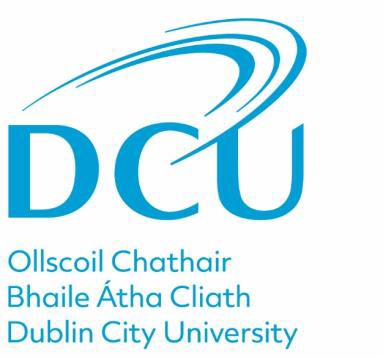 Policy for Student VettingAppendix 2Factors to be considered by the University Vetting Committee in making its determinationsThe nature of the offence.The seriousness of the offence.The sentence imposed.In the case of more than one offence whether the offences disclose a pattern of recidivism or repeat offending.The age and circumstances of the applicant at the time of the offence.The time elapsed since the offence(s).The manner in which the applicant dealt with the proceedings in relation to the offence and in particular whether the applicant pleaded guilty and at what point in the proceedings.Whether the offence involved a serious breach of trust.Whether the offence is one which by its nature gives rise to specific concerns in relation to contact with children or young people generally.The extent to which the applicant has rehabilitated himself or herself since the commission of the offence.Whether the applicant originally disclosed the conviction during the vetting process.Consider the impact of registration/membership of related external bodies on completion of the programme of study.The University Student Vetting Committee shall take particular note of offences of a sexual, violent, dishonest, or drug-related nature. Under Section 26 of the Sex Offenders Act 2001 it is an offence for a convicted sex offender to apply for a position, to enter into a contract of employment or to continue to work or study in an area either knowing, or if they ought reasonably to have known, that a necessary and regular part of that work/placement involves unsupervised access to, or contact with children, without informing their employer of their conviction.End.